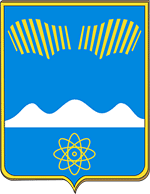 АДМИНИСТРАЦИЯ ГОРОДА ПОЛЯРНЫЕ ЗОРИ С ПОДВЕДОМСТВЕННОЙ ТЕРРИТОРИЕЙПОСТАНОВЛЕНИЕ«___» августа 2020 г.								№_______О внесении изменений в постановление администрации города от 29.05.2020 № 405В целях обеспечения работы муниципальной межведомственной комиссии по подготовке жилищно-коммунального хозяйства, жилфонда и организаций бюджетной сферы муниципального образования к работе в зимних условиях 2020-2021 годов, комиссии по проверке готовности к отопительному периоду 2020-2021 годов, теплоснабжающих и теплосетевых, электроснабжающих организаций и потребителей тепловой энергии и в связи с кадровыми изменениями п о с т а н о в л я ю:Внести в постановление администрации города от 29.05.2020г. № 405 «О подготовке жилищно–коммунального хозяйства, жилфонда и организации бюджетной сферы муниципального образования к работе в зимних условиях 2020-2021 гг.» следующие изменения:1.1 В Приложении № 1:1.1.1. Включить в состав муниципальной межведомственной комиссии по подготовке жилищно-коммунального хозяйства, жилфонда и организаций бюджетной сферы муниципального образования к работе в зимних условиях 2020-2021 годов Гириновича Игоря Сергеевича – заместителя главы города Полярные Зори с подведомственной территорией;1.2. В Приложении № 3:1.2.1. Включить в состав комиссии по проверке готовности к отопительному периоду 2020-2021 годов теплоснабжающих и теплосетевых, электроснабжающих организаций и потребителей тепловой энергии Гириновича Игоря Сергеевича – заместителя главы города Полярные Зори с подведомственной территорией. 2. Настоящее постановление вступает в силу со дня официального опубликования.Глава города Полярные Зорис подведомственной территорией					         М. О. ПуховВизы согласования:Начальник МКУ «УГХ» ____________ Смирнов Л. Н. «____» ___________2020г.Правовой отдел _________________ ______________ «____» ___________ 2020г. Крутиков А. В.1 – дело, 1 – УГХ, 1- Прокуратура